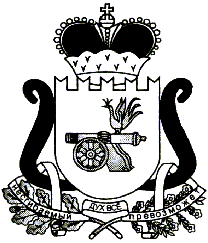 АДМИНИСТРАЦИЯ МУНИЦИПАЛЬНОГО ОБРАЗОВАНИЯ«ЕЛЬНИНСКИЙ РАЙОН» СМОЛЕНСКОЙ ОБЛАСТИП О С Т А Н О В Л Е Н И Еот 14.10.2022 № 668г. ЕльняО внесении изменений в муниципальную программу «Развитие культуры в муниципальном образовании «Ельнинский район» Смоленской области»Администрация муниципального образования «Ельнинский район» Смоленской областип о с т а н о в л я е т:1. Внести в муниципальную программу «Развитие культуры в муниципальном образовании «Ельнинский район» Смоленской области», утвержденную постановлением Администрации муниципального образования «Ельнинский район» Смоленской области от 29.12.2021 № 785, следующие изменения:1.1. В Паспорте муниципальной программы «Развитие культуры в муниципальном образовании «Ельнинский район» Смоленской области»  позицию «Объемы ассигнований муниципальной программы (по годам реализации и в разрезе источников финансирования)» изложить в следующей редакции:1.2. Раздел 4 «Обоснование ресурсного обеспечения муниципальной программы» изложить в следующей редакции:«Реализация мероприятий Программы осуществляется за счет средств районного бюджета.Общий объем финансирования Программы составляет 338 772,4тыс. рублей, в том числе по годам:2019 год – 51 168,4 тыс. рублей;2020 год – 49 982,4 тыс. рублей;2021 год – 57 501,5 тыс. рублей;2022 год – 67 982,1 тыс. рублей;2023 год – 54 072,1 тыс. рублей;2024 год – 58 066,0 тыс. рублей.Объемы финансирования мероприятий программы подлежат ежегодному уточнению исходя из норм утвержденного бюджета муниципального образования «Ельнинский район» Смоленской области решением Ельнинского районного Совета депутатов на соответствующий финансовый год, предусматривающий средства на реализацию Программы.Финансирование программы из бюджета муниципального образования «Ельнинский район» Смоленской области будет осуществляться в пределах средств, утвержденных на ее реализацию в решении «О бюджете муниципального образования «Ельнинский район» Смоленской области на очередной финансовый год и плановый период».1.3. В Паспорте подпрограммы «Развитие краеведения как основы формирования благоприятной культурной среды Ельнинского района Смоленской области» позицию  «Объемы ассигнований подпрограммы (по годам реализации и в разрезе источников финансирования)» изложить в следующей редакции:1.4. Раздел 4 «Обоснование ресурсного обеспечения подпрограммы» изложить в следующей редакции:«Мероприятия подпрограммы реализуются за счет средств местного бюджета.На реализацию подпрограммы необходимо 19 895,5тыс. руб., в том числе: 2019 год – 1601,2 тыс. руб.;2020 год – 1601,6 тыс. руб.;2021 год – 1912,8тыс. руб.;2022 год – 11 503,5 тыс. руб.;2023 год -  1687,6тыс. руб.,2024 год - 1588,8 тыс. руб.».1.5.  В Паспорте подпрограммы «Развитие творческого потенциала в школах дополнительного образования детей муниципального образования «Ельнинский район» Смоленской области» позицию «Объемы ассигнований подпрограммы (по годам реализации и в разрезе источников финансирования)» изложить в следующей редакции:1.6. Раздел 4 «Обоснование ресурсного обеспечения подпрограммы» изложить в следующей редакции:«Мероприятия подпрограммы реализуются за счет средств местного бюджета.На реализацию Подпрограммы необходимо 52 049,5 тыс. руб., в том числе: 2019 год – 6324,5 тыс. рублей;2020 год – 6672,1 тыс. рублей;2021 год – 11643,7 тыс. рублей;2022 год – 11897,9 тыс. рублей;2023 год – 7717,7 тыс. рублей;2024 год – 7793,6 тыс. рублей.МБУ ДО ДМШ г. Ельни изыскивает возможности создания фонда внебюджетных средств (добровольные пожертвования, добровольные родительские взносы и иная, приносящая доход деятельность ДМШ).Средства из внебюджетного фонда расходуются на организацию, проведение и участие обучающихся МБУ ДО ДМШ г. Ельни в конкурсах, фестивалях, концертах различного уровня, на ремонт музыкальных инструментов, приобретение учебно-методической литературы. Объемы финансирования мероприятий подпрограммы подлежат ежегодному уточнению исходя из норм утвержденного бюджета муниципального образования «Ельнинский район» Смоленской области решением Ельнинского районного Совета депутатов на соответствующий финансовый год, предусматривающий средства на реализацию подпрограмм».1.7.  В Паспорте подпрограммы «Организация библиотечного обслуживания населения библиотеками Муниципального бюджетного учреждения культуры «Ельнинская межпоселенческая централизованная библиотечная система» позицию «Объемы ассигнований подпрограммы (по годам реализации и в разрезе источников финансирования)» изложить в следующей редакции:1.8. Раздел 4 «Обоснование ресурсного обеспечения подпрограммы» изложить в следующей редакции:«Мероприятия подпрограммы муниципальной программы реализуются за счет средств местного бюджета.          Всего на реализацию подпрограммы муниципальной программы на 
2019 – 2024 гг. необходимо 92 425,8  тыс. рублей, в том числе: 2019г. – 14 241,0 тыс. руб.- средства местного бюджета – 14 241,0тыс. руб.;2020г. –14 585,1 тыс. руб.- средства местного бюджета – 14 585,1 тыс. руб.;2021г. – 15 213,7 тыс. руб.- средства местного бюджета – 15 213,7 тыс. руб.;2022г. – 15 965,1 тыс. руб.- средства местного бюджета – 15 965,1 тыс. руб.;2023г. – 16 156,1 тыс. руб.- средства местного бюджета –16 156,1 тыс. руб.;2024г. – 16 264,8 тыс. руб.- средства местного бюджета –16 264,8 тыс. руб.На 2019 – 2024 годы финансирование запланировано согласно утвержденной бюджетной росписи.». 1.9. В Паспорте подпрограммы «Организация устойчивого функционирования и развития культурно-досуговых учреждений муниципального образования «Ельнинский район» Смоленской области» позицию «Объемы ассигнований подпрограммы (по годам реализации и в разрезе источников финансирования)» изложить в следующей редакции:1.10. Раздел 4 «Обоснование ресурсного обеспечения подпрограммы» изложить в следующей редакции:«Общий объем финансирования подпрограммы составляет 152 369,5тыс. рублей, в том числе по годам:2019 год – 26 301,9 тыс. рублей; 2020 год – 23 120,1 тыс. рублей; 2021 год – 24 535,6 тыс. рублей;2022 год – 24 421,4 тыс. рублей;2023 год – 25 080,6 тыс. рублей;2024 год – 28 909,9 тыс. рублей.Источником финансирования подпрограммы являются средства бюджета муниципального образования «Ельнинский район» Смоленской области в сумме 152 369,5 тыс. рублей.».1.11. В Паспорте подпрограммы «Организация культурно-досугового обслуживания населения муниципального образования «Ельнинский район» Смоленской области» позицию «Объемы ассигнований подпрограммы (по годам реализации и в разрезе источников финансирования)» изложить в следующей редакции:1.12. Раздел 4 «Обоснование ресурсного обеспечения подпрограммы» изложить в следующей редакции:«Общий объем финансирования подпрограммы составляет 908,0 тыс. рублей, в том числе по годам:2019 год – 262,0 тыс. рублей;2020 год – 115,0 тыс. рублей;2021 год – 221,0 тыс. рублей;2022 год – 310,0 тыс. рублей;2023 год – 0,0 тыс. рублей;2024 год – 0,0 тыс. рублей.Источником финансирования подпрограммы являются средства районного бюджета в сумме 908,0 тыс. рублей.Объемы финансирования мероприятий подпрограммы подлежат ежегодному уточнению исходя из норм утвержденного бюджета муниципального образования «Ельнинский район» Смоленской области решением Ельнинского районного Совета депутатов на соответствующий финансовый год, предусматривающий средства на реализацию подпрограмм.».2. В план реализации муниципальной программы «Развитие культуры в муниципальном образовании «Ельнинский район» Смоленской области внести следующие изменения:2.1.  В подпрограмме «Развитие краеведения как основы формирования благоприятной среды Ельнинского района Смоленской области» графу 5 «Укрепление материально-технической базы историко-краеведческого музея. Косметический ремонт вестибюля, реэкспозиция и ремонт полов в Гвардейском зале музея и зале «Ельня в памяти народной», реставрация музейных экспонатов, приобретение оргтехники» изложить в следующей редакции: 2.2. Изложить графу 6 в следующей редакции:2.3. Графу «Всего по подпрограмме», изложить в следующей редакции:3. В подпрограмме «Развитие творческого потенциала в школах дополнительного образования детей муниципального образования «Ельнинский район» Смоленской области» графу 2 «Выполнение требований к безопасности и законности реализации образовательных услуг» изложить в следующей редакции:3.1. Дополнить графой 5 следующего содержания:3.2. Графу «Всего по подпрограмме», изложить в следующей редакции:4. В подпрограмме «Организация библиотечного обслуживания  населения библиотеками Муниципального бюджетного учреждения культуры «Ельнинская межпоселенческая централизованная библиотечная система» муниципального образования «Ельнинский район» Смоленской области»: 4.1. Графу 1 «Библиотечное обслуживание населения (взрослое и детское) МО «Ельнинский район» Смоленской области», изложить в следующей редакции:4.2. Графу 2 «Комплектование книжных фондов общедоступных библиотек муниципальных образований» изложить в следующей редакции:4.3.  Графу «Всего по подпрограмме», изложить в следующей редакции:5. В Подпрограмме «Организация устойчивого функционирования и развития культурно-досуговых учреждений  муниципального образования «Ельнинский район» Смоленской  области графу 1 «Реализация подпрограммных мероприятий подпрограммы «Культурно - досуговая деятельность» изложить в следующей редакции:5.1. Дополнить графой 9 следующего содержания:5.2. Графу «Всего по подпрограмме», изложить в следующей редакции:6. В подпрограмме «Организация культурно-досугового обслуживания населения   муниципального образования «Ельнинский район» Смоленской области графу 1 «Проведение мероприятий, посвященных праздничным датам календаря» изложить в следующей редакции:6.1. Графу «Всего по подпрограмме» изложить в следующей редакции:7. Графу «Всего по муниципальной программе» изложить в следующей редакции:8. Контроль за исполнением настоящего постановления возложить на заместителя Главы муниципального образования «Ельнинский район» Смоленской области М.А. Пысина.Глава муниципального образования«Ельнинский район» Смоленской области				    Н.Д. МищенковОбъемы ассигнований муниципальной программы (по годам реализации и в разрезе источников финансирования)Общий объем финансирования программы составляет    338 772,4 тыс. рублей, в том числе по годам:2019 год – 51 168,4 тыс. рублей;2020 год – 49 982,4 тыс. рублей;2021 год – 57 501,5 тыс. рублей;2022 год – 67 982,1тыс. рублей;2023 год – 54 072,1 тыс. рублей;2024 год – 58 066,0 тыс. рублей.Источником финансирования подпрограммы являются средства районного бюджета в сумме 338 772,4 тыс. рублей.Ожидаемые результаты реализации муниципальной программыОжидаемый уровень удовлетворенности населения Ельнинского района качеством предоставляемых услуг достигнет 90%.Объемы ассигнований подпрограммы (по годам реализации и в разрезе источников финансирования)Общий объем финансирования подпрограммы составляет 19 895,5 тыс. рублей в том числе:2019 год – 1601,2 тыс. руб.;2020 год – 1601,6 тыс. руб.;2021 год – 1912,8тыс. руб.;2022 год – 11 503,5 тыс. руб.;2023 год -  1687,6тыс. руб.,2024 год - 1588,8 тыс. руб.Источником финансирования подпрограммы являются средства бюджета муниципального образования «Ельнинский район» Смоленской области.Объемы ассигнований подпрограммы (по годам реализации и в разрезе источников финансирования)Общий объем финансирования подпрограммы составляет 52 049,5 тыс. рублей, в том числе по годам:2019 год – 6324,5 тыс. рублей;2020 год – 6672,1 тыс. рублей;2021 год – 11643,7 тыс. рублей;2022 год – 11897,9 тыс. рублей;2023 год – 7717,7 тыс. рублей;2024 год – 7793,6 тыс. рублей.Источником финансирования подпрограммы являются средства бюджета муниципального образования «Ельнинский район» Смоленской области.Объемы ассигнований подпрограммы (по годам реализации и в разрезе источников финансирования)Общий объем финансирования подпрограммы муниципальной программы на 2019 – 2024 гг.  составляет 92 425,8 тыс. рублей, в том числе:- объем финансирования подпрограммы муниципальной программы на 2019г. составляет 14 241,0 тыс. рублей;- объем финансирования подпрограммы муниципальной программы на 2020г. составляет 14 585,1 тыс. рублей;- объем финансирования подпрограммы муниципальной программы на 2021г. составляет 15 213,7 тыс. рублей;- объем финансирования подпрограммы муниципальной программы на 2022г. составляет 15 965,1 тыс. рублей;- объем финансирования подпрограммы муниципальной программы на 2023г. составляет 16 156,1 тыс. рублей;- объем финансирования подпрограммы муниципальной программы на 2024г. составляет 16 264,8 тыс. рублей.Средства бюджета муниципального образования «Ельнинский район» Смоленской области:2019 г. – 14241,0 тыс. рублей;2020 г. – 14 585,1тыс. рублей;2021 г. – 15 213,7 тыс. рублей;2022 г. – 15 965,1 тыс. рублей;2023 г. – 16 156,1 тыс. рублей;2024 г. – 16 264,8 тыс. рублей.На 2019 – 2024 годы финансирование запланировано согласно утвержденной бюджетной росписи.Объемы ассигнований подпрограммы (по годам реализации и в разрезе источников финансирования)Общий объем финансирования подпрограммы составляет 152 369,5 тыс. рублей, в том числе по годам:2019 год – 26 301,9 тыс. рублей;2020 год – 23 120,1 тыс. рублей;2021 год – 24 535,6 тыс. рублей;2022 год – 24 421,4 тыс. рублей;2023 год – 25 080,6 тыс. рублей; 2024 год – 28 909,9 тыс. рублей.Источником финансирования подпрограммы являются средства бюджета муниципального образования «Ельнинский район» Смоленской области в сумме 152 369,5 тыс. рублейОбъемы ассигнований  подпрограммы (по годам реализации и в разрезе источников финансирования)Общий объем финансирования подпрограммы составляет 908,0 тыс. рублей, в том числе по годам:2019 год – 262,0 тыс. рублей;2020 год – 115,0 тыс. рублей;2021 год – 221,0 тыс. рублей;2022 год – 310,0 тыс. рублей;2023 год – 0,0 тыс. рублей;2024 год – 0,0 тыс. рублей.Источником финансирования подпрограммы являются средства районного бюджета в сумме 908,0 тыс. рублей5.Укрепление материально-технической базы историко-краеведческого музея Косметический ремонт вестибюля, реэкспозиция и ремонт полов в Гвардейском зале музея и зале «Ельня в памяти народной», реставрация музейных экспонатов, приобретения оргтехникиМБУК «Ельнинский музей»Районный бюджет317,61,8315,85.Укрепление материально-технической базы историко-краеведческого музея Косметический ремонт вестибюля, реэкспозиция и ремонт полов в Гвардейском зале музея и зале «Ельня в памяти народной», реставрация музейных экспонатов, приобретения оргтехникиМБУК «Ельнинский музей»Областной бюджет6059,159,16000,06.Техническое оснащение музеяМБУК «Ельнинский музей»Федеральный бюджет3250,73250,76.Техническое оснащение музеяМБУК «Ельнинский музей»Районный бюджет171,1171,16.Техническое оснащение музеяМБУК «Ельнинский музей»Областной бюджет34,634,6Всего по подпрограмме19895,51601,21601,61912,811503,51687,61588,82.Выполнение требований к безопасности и законности реализации образовательных услуг.(проведение специальной оценки условий  труда, ограждение территории ДМШ, мероприятия по охране труда, пожарной безопасности, электробезопасности и антитеррору и др.), в т.ч.:- услуги связи- электроэнергия- теплоэнергия- водоснабжение, водоотведение- обслуживание средств охранной сигнализации- вывоз ТБО- налог на имуществоМБУ ДО ДМШ  г. ЕльниРайонный бюджет1862,8365,1417,1362,3318,7314,884,82.Выполнение требований к безопасности и законности реализации образовательных услуг.(проведение специальной оценки условий  труда, ограждение территории ДМШ, мероприятия по охране труда, пожарной безопасности, электробезопасности и антитеррору и др.), в т.ч.:- услуги связи- электроэнергия- теплоэнергия- водоснабжение, водоотведение- обслуживание средств охранной сигнализации- вывоз ТБО- налог на имуществоМБУ ДО ДМШ  г. Ельни5.Модернизация (капитальный ремонт) учрежденияМБУ ДО ДМШ  г. ЕльниФедеральный бюджет4236,44236,45.Модернизация (капитальный ремонт) учрежденияМБУ ДО ДМШ  г. ЕльниОбластной бюджет131,0131,05.Модернизация (капитальный ремонт) учрежденияМБУ ДО ДМШ  г. ЕльниРайонный бюджет44,144,1Всего по подпрограмме52049,56324,56672,111643,711897,97717,77793,61.Библиотечное обслуживание населения (взрослое и детское) МО «Ельнинский район» Смоленской области2019-2024Местный бюджет 90164,812542,314317,015017,915932,115932,116123,416232,11.Библиотечное обслуживание населения (взрослое и детское) МО «Ельнинский район» Смоленской области2019-2024Областной бюджет1599,91599,92.Комплектование книжных фондов общедоступных библиотек муниципальных образованийМБУК«Ельнинская МЦБС»Федераль-ный бюджет114,93,829,827,127,127,12.Комплектование книжных фондов общедоступных библиотек муниципальных образованийМБУК«Ельнинская МЦБС»Областной бюджет21,90,64,55,65,65,62.Комплектование книжных фондов общедоступных библиотек муниципальных образованийМБУК«Ельнинская МЦБС»2.Комплектование книжных фондов общедоступных библиотек муниципальных образованийМБУК«Ельнинская МЦБС»Местный бюджет0,640,040,30,3Всего по подпрограмме92425,814241,014585,115213,715965,116156,116264,81.Реализация подпрограммных мероприятий подпрограммы «Культурно-досуговая деятельность» 2019-2024 годыМестный бюджет139951,520186,622217,724360,324421,425080,623684,91.Реализация подпрограммных мероприятий подпрограммы «Культурно-досуговая деятельность» 2019-2024 годыОбластной бюджет2211,02211,09.Развитие сети учреждений культурно-досугового типаМБУК «Культурно-досуговый центр»Федеральный бюджет4336,84336,89.Развитие сети учреждений культурно-досугового типаМБУК «Культурно-досуговый центр»Областной бюджет888,2888,2Всего по подпрограмме152369,526301,923120,124535,624421,425080,628909,91.Проведение мероприятий, посвященных праздничным датам календаряОтдел культуры и спорта, МБУК «Культурно-досуговый центр».В течение годаРайонный бюджет903,0262,0110,0221,0310,000Всего по подпрограмме908262,0115,0221,0310,000Всего по муниципальной программе338772,451168,449982,457501,567982,1  54072,1  58066,0Отп.1 экз. – в делоРазослать: пр., культура, фин.упр.,  Исп. О.Г. КрасавинаБух.культура, экономикател. 4-29-0614.10.2022 г.Разработчик:Е.И. Хроменковател. 4-29-0614.10.2022 г.Визы:О.А. Ноздратенко        ______________«___»______ 2022 г.Е.И. Зайцева                 ______________«___»______ 2022 г.Т.В. Орещенкова        ______________«___»______ 2022 г.М.А. Пысин                ______________«___»______ 2022 г.О.И. Новикова            ______________«___»______ 2022 г.